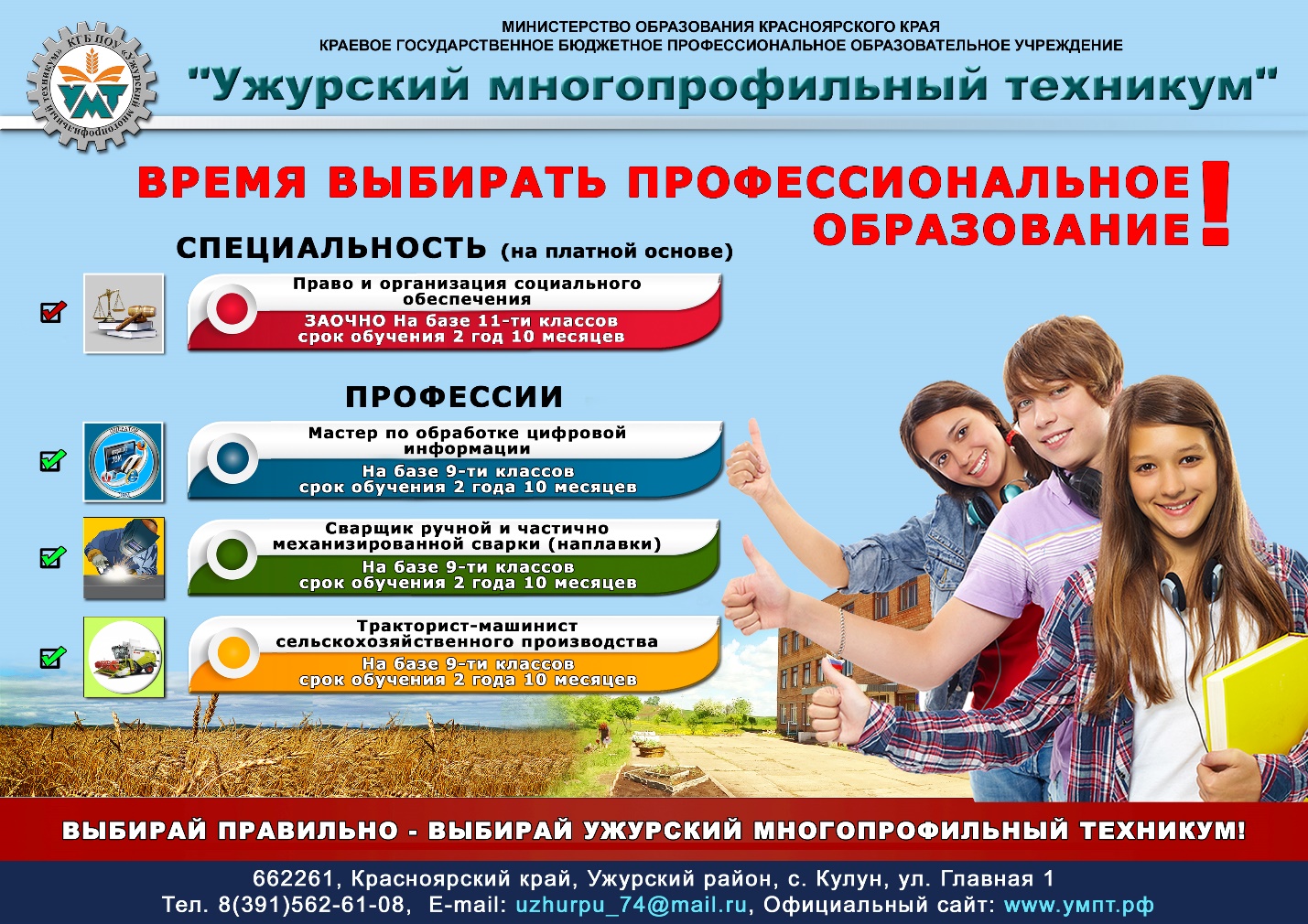 Экскурсия в Ужурский многопрофильный техникум 	Весна для выпускников – это время переживаний и определения своего  жизненного пути. Выбор профессии - сложный и ответственный шаг в жизни каждого человека, от которого будет зависеть вся его дальнейшая жизнь.Куда пойти учиться? Какую профессию выбрать? Поэтому выпускники  9класса нашей школы  совершили экскурсию в Ужурский многопрофильный техникум. Ученики познакомились с деятельностью   техникума. Они побывали  в мастерских, где проходят практические занятия,  и  учебных кабинетах.В этом техникуме выпускники могут получить специальности: «Право и организация социального обеспечения». «Тракторист-машинист сельскохозяйственного производства». «Сварщик ручной и частично механизированной сварки (наплавки)».«Мастер по обработке цифровой информации».для лиц с ОВЗСлесарь механосборочных работИзготовитель пищевых полуфабрикатовСлесарь-сантехник.Экскурсия была ребят была очень полезной.Ребята смогли попробовать себя в разных компетенциях.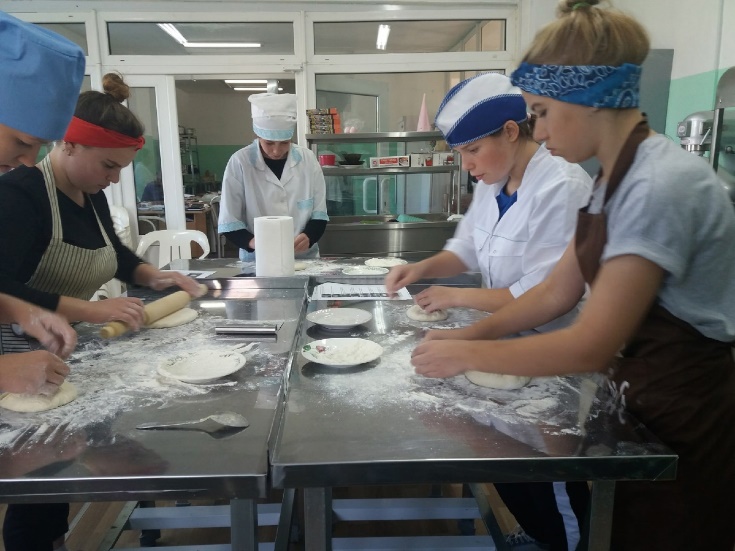 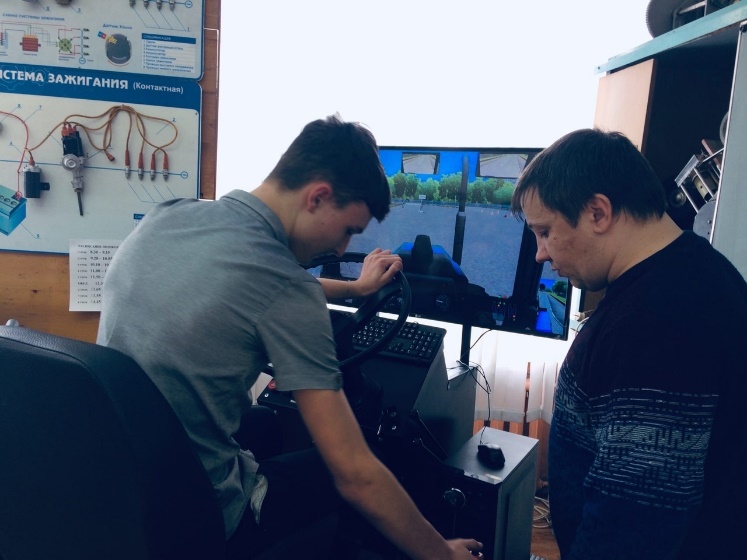 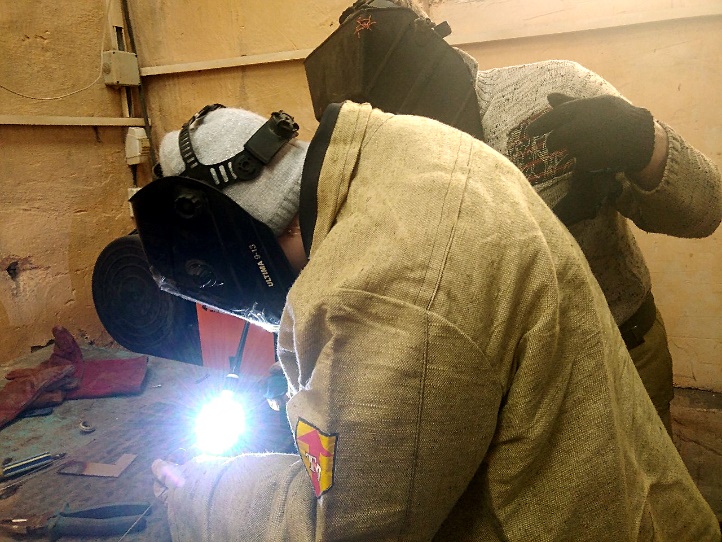 